Polskie Towarzystwo Turystyczno Krajoznawcze Oddział Ziemi Elbląskiej
 w Elblągu, Samorząd Województwa Warmińsko-Mazurskiego,
Zarząd Powiatu Elbląskiego,
 Gmina Miasto ElblągREGULAMIN43 Ogólnopolskiego Zlotu Pamięci Narodowej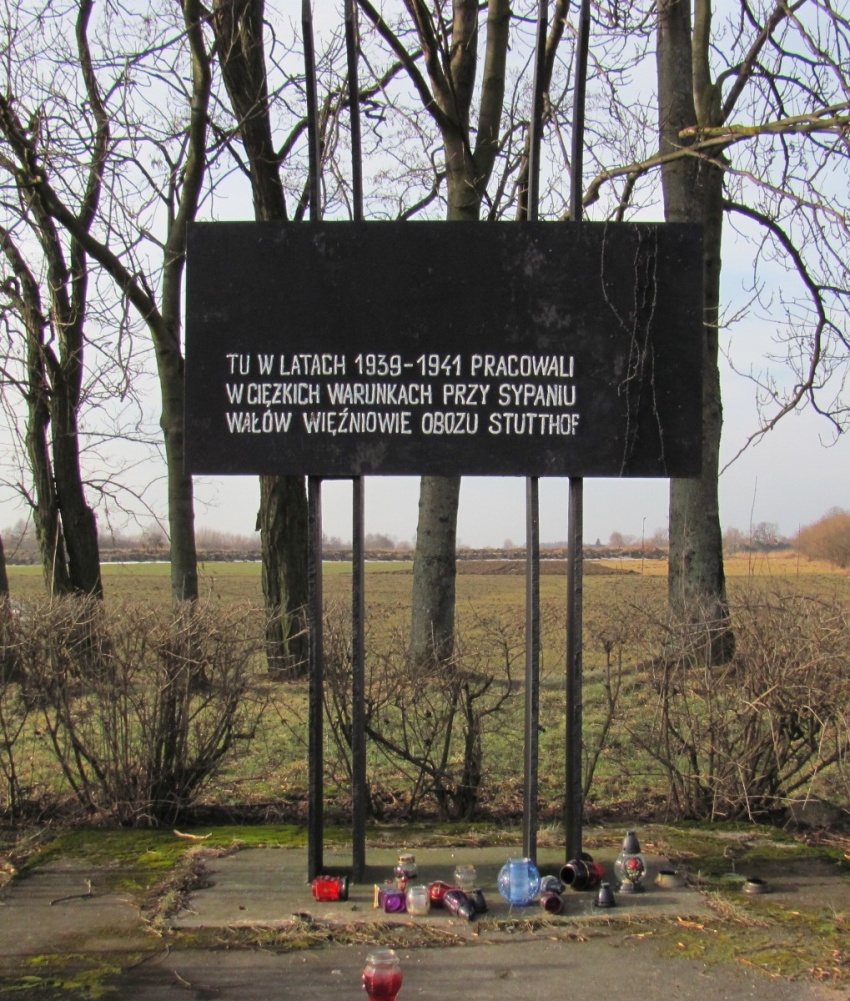 Nadbrzeże 2019 r.CELE ZLOTU:popularyzacja walorów turystyczno-krajoznawczych Wysoczyzny Elbląskiejpropagowanie czynnego wypoczynku i turystyki kwalifikowanejoddanie czci poległym o wyzwolenie narodowe i społeczne w czasie II Wojny Światowej włączenie się w program obchodów Roku Młodych w PTTKwłączenie się w realizację hasła programowego PTTK na 2019 rok „Z PTTK wspólnym szlakiem"realizacja programu edukacji krajoznawczej i przyrodniczej adresowanej do dzieci szkół podstawowych, gimnazjów i ponadpodstawowych, oraz Szkolnych Kół PTTKintegracja rodzinna - zachęta do rodzinnych spacerów i rajdów.ORGANIZATORZY:Bezpośrednim organizatorem Zlotu jest Oddział PTTK Ziemi Elbląskiej w Elblągu a konkretnie działający w jego strukturach członkowie: Klubu Turystyki Pieszej PTTK „Delta" oraz Koła Przewodników i Pilotów Turystycznych im. R. Gierzyńskiego. Zlot organizowany jest przy wsparciu finansowym Gminy Miasto Elbląg i Samorządu Województwa Warmińsko-Mazurskiego.WSPÓŁORGANIZATORZY:Urząd Miasta i Gminy w TolkmickuDyrekcja i młodzież z Młodzieżowego Ośrodka Wychowawczego w Kamionku Wielkim,Dowództwo Garnizonu Elbląg,Sołectwo Kamionek Wielki.KOMITET ORGANIZACYJNY:Komandor Zlotu – Sławomir KałabunZastępca Komandora – Leszek MarcinkowskiCzłonkowie: Danuta Hoppa, Agnieszka Hoppa, Katarzyna Kempińska, Jolanta Kałabun, Danuta Żynda,
       Krzysztof Żynda, Bożena Górniak, Karol Wyszyński, TERMIN l MIEJSCE ZLOTU:Zlot odbędzie się 6 kwietnia 2019 r. (sobota) na trasach jednodniowych pieszych i rowerowych przebiegających po terenie Wysoczyzny Elbląskiej. Zbiórka uczestników przy pomniku w Nadbrzeżu nastąpi
o godz. 11:45. Główne uroczystości, wraz z modlitwą Kapelana Garnizonu Elbląg, udziałem Wojska, składaniem wieńców i wiązanek odbędą się  o godz. 12:00. Miejscem zakończenie Zlotu będzie teren Stanicy Wodnej w Nadbrzeżu. INFORMACJE OGÓLNEW Zlocie uczestniczyć mogą:turyści indywidualni oraz min. 8-osobowe drużyny zgłoszone przez wszelkie organizacje.młodzież szkolna bierze udział w Zlocie wyłącznie pod opieką dorosłego, upoważnionego przez dyrekcję szkoły opiekuna lub nauczyciela.W razie rezygnacji z udziału w Zlocie po upływie terminu składania zgłoszeń lub w przypadku samowolnej zmiany trasy, wpisowe nie będzie zwracane, a uczestnik traci prawo do świadczeń.Organizatorzy zastrzegają sobie możliwość przesunięcia całych grup na trasy zastępcze.O wszelkich zmianach wynikłych w trakcie organizacji Zlotu kierownicy drużyn-grup zostaną powiadomieni telefonicznie lub poprzez e-mail.Kierownik drużyny liczącej minimum 10 osób otrzymuje świadczenia bezpłatnie.Zgłoszenia oraz opłata na rzecz organizatora na działalność statutową w wysokości:trasy piesze z dojazdem na punkt startowy - członkowie PTTK 11,00 zł od osoby, pozostali uczestnicy 13,00 zł od osoby.trasy dowolna bez dojazdu na punkt startowy - członkowie PTTK 9,00 zł od osoby, pozostali uczestnicy 11,00 zł od osoby.trasa rowerowa - członkowie PTTK 6,00 zł, pozostali uczestnicy 8,00 zł od osoby.organizator zapewnia transport do Elbląga po zakończeniu Zlotu.Zgłoszenia wraz z opłatą na działalność statutową organizatora należy wpłacać w terminie do 29.03.2019 r. w Oddziale PTTK Ziemi Elbląskiej w Elblągu przy ul. Krótkiej 5 tel./fax.: (55) 641-12-96 lub na konto Oddziału PTTK Ziemi Elbląskiej w Elblągu:BANK PEKAO S.A. II O/Elbląg 36 1240 2265 1111 0010 3570 7650 z dopiskiem „Zlot do Nadbrzeża”.Zgłoszenia przyjmowane będą wyłącznie na druku zgłoszenia załączonym do regulaminu, w przypadku grup szkolnych wymagany jest stempel szkoły i podpis dyrektora oraz podanie klasy obok numeru szkoły.Opiekun drużyny ma obowiązek podać dane kontaktowe.Ze względu na usprawnienie organizacji imprezy prosimy o zamieszczenie na przekazach i kopertach
z korespondencją rajdową dopisku: „Zlot do Nadbrzeża".W przypadku wpłaty na konto Oddziału prosimy o dołączenie do zgłoszenia kserokopii dowodu wpłaty. Oryginał należy zabrać na start trasy i przedstawić kierownikowi celem wyjaśnienia powstałych (ewentualnych) wątpliwości.O przyjęciu drużyn decyduje data zgłoszenia (dostarczenia karty zgłoszenia i dokonania wpłaty lub przelewu do oddziału PTTK).Ilość osób uczestniczących w Zlocie i na poszczególnych trasach jest ograniczona.W przypadku rezygnacji z udziału w Zlocie, wpisowe nie podlega zwrotowi.Uczestnicy powinni przestrzegać poleceń kierownictwa Zlotu, przepisów p.poż. i Karty Turysty.Ubezpieczenia grup od nieszczęśliwych wypadków dokonują ich kierownicy we własnym zakresie
i na własny koszt.Organizator ma prawo nie przyjąć na Zlot osób indywidualnych lub drużyn, jeżeli nie będzie mógł zapewnić bezpieczeństwa uczestnikom Zlotu.Organizatorzy nie zapewniają dojazdu na punkt startowy tras dowolnych.ŚWIADCZENIA:W ramach wpisowego uczestnicy otrzymują:pamiątkowy znaczek Zlotowy,dyplom dla drużyny lub rodziny biorącej udział w Zlocie,potwierdzenie punktów na odznakę „Siedmiomilowe Buty" , OTP, „Miłośnik Ziemi Elbląskiej” „Turysta Przyrodnik”gorący posiłek na zakończenie Zlotu (grochówka),dla zwycięzców nagrody w konkursach,przejazd autokarem na punkt startowy i powrót po Zlocie do Elbląga.KONKURSY:W trakcie Zlotu odbędą się konkursykrajoznawczo-historycznyrecytatorsko - wokalny (piosenka lub wiersz o tematyce patriotycznej)rysunkowy (dla klas 1-3 szkół podstawowych)POSTANOWIENIA KOŃCOWE:Zlot odbędzie się bez względu na pogodę,Organizatorzy nie ponoszą odpowiedzialności za szkody wyrządzone przez uczestników Zlotu osobom trzecim,Na zakończeniu imprezy będzie czynny sklepik z materiałami krajoznawczymi.Ostateczna interpretacja niniejszego regulaminu należy do organizatorów Zlotu. TRASY ZLOTURASA NR 1 (piesza)RUBNO WIELKIE – aleja lipowa – Próchnik – leśną drogą – ścieżka dydaktyczna – NADBRZEŻE  	Start: dnia 6.04.2019 r. – przystanek MZK w Rubnie Wielkim o godz. 8:30.
Wyjazd na punkt startowy o godz. 8:00 ul. Krótka 5 Oddział PTTK.TRASA NR 2 (piesza)PRÓCHNIK  – szlak czerwony – ścieżka dydaktyczna – NADBRZEŻE 	Start: dnia 6.04.2019 r. – przystanek MZK k/kościoła w Próchniku o godz. 9:00.
Wyjazd na punkt startowy o godz. 8:30 ul. Krótka 5 Oddział PTTK.  TRASA NR 3 (piesza)SUCHACZ – szlak czerwony – Łęcze – ścieżka dydaktyczna – NADBRZEŻE  	Start: dnia 6.04.2019 r. – stacja PKP Suchacz o godz. 8:30.
Wyjazd na punkt startowy o godz. 8:00 ul. Krótka 5 Oddział PTTK.  TRASA NR 4 (piesza)KADYNY – Pęklewo – Suchacz – NADBRZEŻE  	Start: dnia 6.04.2019 r. – przystanek PKS w Kadynach o godz. 8:45.
Wyjazd na punkt startowy o godz. 8:00 ul. Krótka 5 Oddział PTTK.Proponujemy również trasy dowolne prowadzone przez uczestników indywidualnie.  